Załącznik nr 3 do Zasad udzielania zamówień publicznych o wartości mniejszej niż 130.000,00 złSochaczew, dnia 15.12.2023 r.ZAPYTANIE OFERTOWE1.	Zamawiający Powiatowa Stacja Sanitarno-Epidemiologiczna w Sochaczewie zaprasza do złożenia oferty cenowej na: "kompleksową obsługę informatyczną".2.	Przedmiot zamówienia: przedmiotem zamówienia jest świadczenie na rzecz Powiatowej Stacji Sanitarno- Epidemiologicznej w Sochaczewie usług w zakresie kompleksowej obsługi informatycznej.Opis przedmiotu zamówienia Przedmiotem zamówienia jest przez Wykonawcę świadczenie usługi kompleksowej obsługi informatycznej w bieżącej działalności Powiatowej Stacji Sanitarno-Epidemiologicznej w Sochaczewie z siedzibą
w Sochaczewie przy ul. Romualda Traugutta 18.  Obsługa informatyczna obejmuje m. in.: bieżący monitoring oraz zapewnienie ciągłości działania systemu
w godzinach pracy Stacji;instalacje i konfiguracje sprzętu sieciowego, serwerowego
i oprogramowania systemowego;świadczenie pomocy technicznej użytkownikom;diagnozowanie zdarzeń oraz usuwanie awarii i wykonywanie podstawowych napraw sprzętu informatycznego;dokonywania oceny technicznej sprzętu uszkodzonego (protokół);wykonywanie archiwizacji i zapewnienia bezpieczeństwa danych osobowych zawartych w pamięci komputerów;wykonywanie kopii awaryjnych oraz sprawowanie nadzoru nad ich przechowywaniem;instalację nowo kupionych urządzeń komputerowych;usuwanie zapisu danych ze sprzętu przeznaczonego do likwidacji;doradztwa w zakresie korzystania z nowych rozwiązań technicznych
i informatycznych oraz ich wdrażania;przeprowadzania w miarę potrzeb Zamawiającego konsultacji w zakresie obsługi komputerów i oprogramowania na stanowisku pracy: około 20 użytkowników;pełnienia roli administratora systemów informatycznych oraz sprawowanie nadzoru nad procedurami bezpieczeństwa dostępu do informacji oraz ochrony danych przed niepowołanym dostępem;konfigurację i administrację systemem pocztowym urzędu. Wykonawca zobowiązany jest do świadczenia usługi nie mniej niż jeden raz w tygodniu w godzinach pracy tj.: 7:30-15:05 w siedzibie Zamawiającego (termin ustalony przez strony). Zamawiający dopuszcza wykonanie usługi zdalnie, jeżeli to wystarczy do usunięcia awarii lub wykonania usługi. Czas reakcji na zgłoszenie awarii nie może być dłuższy niż 2 godziny
w przypadku pomocy bezpośredniej i 30 minut w przypadku pomocy zdalnej. W sprawach pilnych i awaryjnych niezwłoczny przyjazd na wezwanie.Termin realizacji zamówienia: od dnia 01 stycznia 2024 r. do dnia 30 czerwca 2024 r.
z możliwością przedłużenia.Wykonawca zobowiązuje się wykonać przedmiot zamówienia zgodnie ze wszystkimi wymaganiami Zamawiającego wskazanymi w niniejszym zaproszeniu.Realizacja zamówienia będzie odbywała się na podstawie zawartej umowy, której projekt stanowi załącznik nr 7 do zaproszenia.Wynagrodzenie Wykonawcy obejmuje wszystkie świadczenia konieczne do wykonania przedmiotu zamówienia zgodnie z zaproszeniem do złożenia oferty, projektowanymi postanowieniami umowy.4.	Okres gwarancji: nie dotyczy.5.	Miejsce i termin złożenia oferty: Powiatowa Stacja Sanitarno-Epidemiologiczna
w Sochaczewie w terminie do dnia 28 grudnia 2023 r.6. Przy wyborze oferty zostaną zastosowane następujące kryteria oceny ofert:1) cena: tzn. oferta o najniższej cenie,2) cena i inne kryteria odnoszące się do przedmiotu zamówienia, w szczególności: •jakość, • funkcjonalność, • parametry techniczne • zastosowanie najlepszych dostępnych technologii w zakresie oddziaływania na środowisko, • koszty eksploatacji, •serwis • termin wykonania zamówienia• termin gwarancji.7.	Termin otwarcia ofert: 29.12.2023 r.8.	Warunki płatności: wynagrodzenie ustalone w umowie za świadczenie usług będzie płatne przelewem na wskazany w fakturze rachunek bankowy Wykonawcy w terminie 21 dni na podstawie prawidłowo wystawionej przez Wykonawcę faktury VAT, po zakończeniu okresu rozliczeniowego. Okresem rozliczeniowym jest jeden miesiąc kalendarzowy.9.	Osoba upoważniona do kontaktu z wykonawcami Wójcicka Katarzyna tel. kontaktowy 46 862 22 66 wew. 23510. Wykonawca może zwrócić się do Zamawiającego o wyjaśnienie istotnych warunków udzielenia zamówienia w godzinach pracy urzędu tj. 7.30 - 15.05.11.	Sposób przygotowania oferty: ofertę należy sporządzić w formie pisemnej (załącznik nr 3a)/elektronicznej w języku polskim/ ofertę można złożyć w formie pisemnej na adres 96-500 Sochaczew, Romualda Traugutta 18 / ofertę można złożyć jako skan
podpisanych dokumentów na adres poczty elektronicznej: sekretariat.psse.sochaczew@sanepid.gov.pl/ofertę można złożyć jako korespondencję mailową na adres: sekretariat.psse.sochaczew@sanepid.gov.pl12. Cena powinna zawierać wszelkie koszty związane z wykonaniem przedmiotu zamówienia. 13. Zamawiający zastrzega sobie prawo do unieważnienia prowadzonego zapytania bez podania przyczyny.14.	Zamawiający dopuszcza możliwość prowadzenia negocjacji ofert z dwoma wykonawcami, którzy złożyli najkorzystniejsze oferty w ramach zastosowanych kryteriów ofert.Informacje dodatkowe:1. Zamawiający odrzuci ofertę, jeżeli:1) została złożona po terminie składania ofert,2) jej treść jest niezgodna z warunkami zamówienia,4) została złożona w inny sposób niż wskazany w niniejszym zaproszeniu.2. Zamawiający zastrzega sobie możliwość unieważnienia całego postępowania na etapiepoprzedzającym rozstrzygnięcie wyboru oferenta bez podawania przyczyny.3. Do upływu terminu składania ofert Zamawiający zastrzega sobie prawo zmiany treścizaproszenia do złożenia oferty.4. Zamawiający nie przewiduje udzielenia zamówień uzupełniających.5. Zamawiający nie dopuszcza składania ofert wariantowych.Załączniki do zaproszenia:Załącznik Nr 3a – Oferta cenowa;Załącznik Nr 6 – Oświadczenie Wykonawcy;Załącznik nr 7 – Projektowane postanowienia umowy;Załącznik nr 8 – Klauzula Informacyjna Rodo.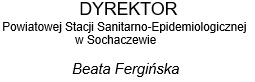 Sochaczew, dnia 15.12.2023 r.		                        	            ……............................................................miejscowość i data						/Podpis i pieczęć osoby upoważnionejdo podpisywania oferty/